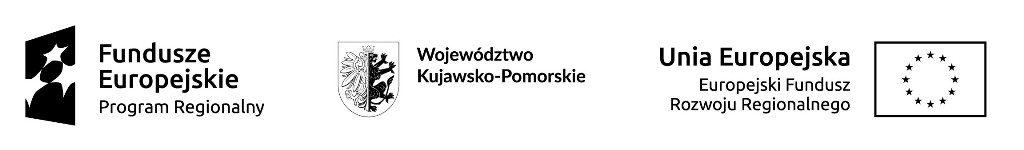 ZAMAWIAJĄCYRolnicze Centrum Kształcenia Ustawicznego w Przemystce Przemystka       88-200 Radziejów                    tel./fax ( 0-54 ) 285 36 65        Znak sprawy: ZSRCKU  3/2020SPECYFIKACJA ISTOTNYCH WARUNKÓW ZAMÓWIENIA
w postępowaniu o udzielenie zamówienia publicznego na: Dostawę wyposażenia do pomieszczeń praktycznej nauki zawodu Zespołu Szkół RCKU w Przemystce  
w ramach projektu „Inwestycje w infrastrukturę kształcenia zawodowego 
w Zespole Szkół RCKU w Przemystce” Postępowanie prowadzone w trybie przetargu nieograniczonego o wartości szacunkowej poniżej kwot określonych w przepisach wydanych na podstawie art. 11 ust 8 ustawy z dnia 29 stycznia 2004 roku Prawo zamówień publicznych ( Dz. U. z 2019 r. poz. 1843 t.j. z późn. zm.).            Zatwierdzam:		   DYREKTOR       mgr Jacek Malinowski Wrzesień 2020NAZWA ORAZ ADRES ZAMAWIAJĄCEGOZespół Szkół Rolnicze Centrum Kształcenia Ustawicznego, Przemystka 21, 88-200 RadziejówRegon – 000100049 tel./fax ( 0-54 ) 285 3665Strona  internetowa: www.bip.radziejow.ple-mail: przemystka@przemystka.pl TRYB UDZIELENIA ZAMÓWIENIAPostępowanie o udzielenie zamówienia prowadzone jest w trybie przetargu nieograniczonego, na podstawie art.39 w związku z art.10 ust 1 ustawy z dnia 29 stycznia 2004 r. Prawo zamówień publicznych  (Dz. U. z 2019 r. poz. 1843 t.j. z późn. zm.) zwanej dalej „ustawą”.Projekt „Inwestycje w infrastrukturę kształcenia zawodowego w Zespole Szkół RCKU 
w Przemystce” nr RPKP.06.03.02.-04-0005/19 współfinansowany z Europejskiego Funduszu Rozwoju Regionalnego w ramach Osi priorytetowej 6. Solidarne społeczeństwo i konkurencyjne kadry, Działania 6.3. Inwestycje w infrastrukturę edukacyjną, Poddziałania 6.3.2. Inwestycje 
w infrastrukturę kształcenia zawodowego Regionalnego Programu Operacyjnego Województwa Kujawsko – Pomorskiego na lata 2014 – 2020.OPIS PRZEDMIOTU ZAMÓWIENIA 3.1. Przedmiotem zamówienia jest: Dostawa wyposażenia do pomieszczeń praktycznej nauki zawodu Zespołu Szkół RCKU w Przemystce  w ramach projektu „Inwestycje w infrastrukturę kształcenia zawodowego w Zespole Szkół RCKU w Przemystce”  Część I – Dostawa zestawu diagnostycznego dla ZS RCKU w Przemystce Część II – Dostawa systemu prowadzenia równoległego dla ZS RCKU w Przemystce Część III – Dostawa urządzeń elektrycznych i narzędzi do ZS RCKU w Przemystce Część IV – Dostawa zestawów panelowych do ZS RCKU w Przemystce 3.2. Szczegółowy opis przedmiotu zamówienia zawiera:załącznik nr I   – zestaw diagnostyczny załącznik nr II   – system prowadzenia równoległego załącznik nr III  – urządzenia elektryczne i narzędzia załącznik nr IV  – zestawy panelowe Uwaga: !!!  Do oferty należy dołączyć parametry techniczne sprzętu / dane techniczne z  podaniem producenta.32000000 - 3 – sprzęt radiowy, telewizyjny, komunikacyjny i podobny39290000 - 1 – wyposażenie różne42000000 - 6 – maszyny przemysłowe3.2. Zaleca się, aby Wykonawcy dokonali wizji lokalnej pomieszczeń w celu zapoznania się 
i dokonania oceny stanu faktycznego, dokumentów i informacji dotyczących niniejszego postępowania. 	3.3. Zamawiający dopuszcza składanie ofert częściowych, zgodnie z następującym podziałem wynikającym z pkt. 3.1.3.4. Wymagany okres gwarancji na przedmiot zamówienia wynosi, mim. Gwarancja producenta. 3.5. Równoważność:3.5.1. W przypadku użycia w SIWZ wraz z załącznikami odniesień do norm, europejskich ocen technicznych, aprobat, specyfikacji technicznych i systemów referencji technicznych, o których mowa 
w art. 30 ust. 1 pkt. 2 i ust. 3 ustawy Zamawiający dopuszcza rozwiązania równoważne opisywanym. Wykonawca analizując dokumentację powinien założyć, że każdemu odniesieniu o którym mowa w art. 30 ust. 1 pkt. 2 i ust. 3 ustawy użytemu w dokumentacji projektowej towarzyszą wyrazy „lub równoważne”.3.5.2. W przypadku, gdy w SIWZ wraz z załącznikami zostały użyte znaki towarowe, oznacza to, że podane zostały przykładowo i określają minimalne oczekiwane parametry jakościowe oraz wymagany standard. Wykonawca może zastosować materiały lub urządzenia równoważne, lecz o parametrach technicznych podobnych lub lepszych, których zastosowanie w żaden sposób nie wpłynie negatywnie na prawidłowe funkcjonowanie rozwiązań przyjętych w dokumentacji. Wykonawca, który zastosuje urządzenia lub materiały równoważne będzie obowiązany wykazać w trakcie realizacji zamówienia, że zastosowane przez niego urządzenia i materiały spełniają wymagania Zamawiającego.3.5.3. W przypadku, gdy w SIWZ wraz z załącznikami użyte zostało oznakowanie w rozumieniu art. 2 ust. 16 ustawy, oznacza to, że Zamawiający akceptuje także wszystkie inne oznakowania potwierdzające, że dane dostawy lub usługi spełniają równoważne wymagania. W przypadku, gdy Wykonawca z przyczyn od niego niezależnych nie może uzyskać określonego przez Zamawiającego oznakowania lub oznakowania potwierdzającego, że dane dostawy lub usługi spełniają równoważne wymagania, Zamawiający w terminie przez siebie wyznaczonym akceptuje inne środki dowodowe, w szczególności dokumentację techniczną producenta, o ile dany Wykonawca udowodni, że dane dostawy i usługi, które mają zostać przez niego wykonane, spełniają wymagania określonego oznakowania lub określone wymagania wskazane przez Zamawiającego.3.5.4. Użycie w dokumentacji wymogu posiadania certyfikatu wydanego przez jednostkę oceniającą zgodność lub sprawozdania z badań przeprowadzonych przez tę jednostkę jako środka dowodowego potwierdzającego zgodność z wymaganiami lub cechami określonymi w opisie przedmiotu zamówienia, kryteriach oceny ofert lub warunkach realizacji zamówienia oznacza, że Zamawiający akceptuje także inne odpowiednie środki dowodowe, w szczególności dokumentację techniczną producenta, w przypadku gdy dany Wykonawca nie ma dostępu do certyfikatów lub sprawozdań z badań, ani możliwości ich uzyskania w odpowiednim terminie, o ile ten brak dostępu nie może być przypisany danemu Wykonawcy, oraz pod warunkiem, że dany Wykonawca udowodni, że wykonywane przez niego dane dostawy lub usługi spełniają wymogi lub kryteria określone w opisie przedmiotu zamówienia, kryteriach oceny ofert lub warunkach realizacji zamówienia.PODWYKONAWCYWykonawca może powierzyć wykonanie części zamówienia podwykonawcom. 3.6.2. Zamawiający żąda, wskazania w formularzu ofertowym przez Wykonawcę, którą część zamówienia zamierza zlecić do wykonania podwykonawcy i podania przez wykonawcę firm podwykonawców, zgodnie z art. 36 b) ust. 1 ustawy.3.6.3. Jeżeli powierzenie podwykonawcy wykonania części zamówienia na dostawę nastąpi w trakcie jego realizacji, Wykonawca na żądanie Zamawiającego przedstawi oświadczenie, o którym mowa w art. 25a ust. 1 ustawy, lub oświadczenia lub dokumenty potwierdzające brak podstaw wykluczenia wobec tego podwykonawcy. Jeżeli Zamawiający stwierdzi, że wobec danego podwykonawcy zachodzą podstawy wykluczenia, wykonawca obowiązany jest zastąpić tego podwykonawcę lub zrezygnować z powierzenia wykonania części zamówienia podwykonawcy.3.6.4. Warunki realizacji zamówienia przy udziale Podwykonawców określają postanowienia wzoru umowy – załącznik nr 9.3.6.5. Realizacja części przedmiotu umowy poprzez podwykonawców nie zmienia zobowiązań Wykonawcy wobec Zamawiającego za prawidłową realizację przedmiotu umowy. Wykonawca jest odpowiedzialny wobec Zamawiającego oraz osób trzecich za działania, zaniechanie działania, uchybienia i zaniedbania podwykonawców w takim samym stopniu, jakby to były działania, uchybienia lub zaniedbania jego własnych pracowników. TERMIN WYKONANIA ZAMÓWIENIATermin realizacji  - 14 dni od podpisania umowy. V. WARUNKI UDZIAŁU W POSTĘPOWANIUO udzielenie zamówienia mogą ubiegać się wykonawcy, którzy: 5.1.  Nie podlegają  wykluczeniu, o którym mowa w art. 24 ust. 1 ustawy Pzp.5.2.  Spełniają warunki, dotyczące: 5.2.1. Kompetencji lub uprawnień do prowadzenia określonej działalności zawodowej, o ile wynika to z odrębnych przepisów – zamawiający nie stawia szczegółowego warunku w tym zakresie. 5.2.2.	Sytuacji ekonomicznej lub finansowej – zamawiający nie stawia szczegółowego warunku w tym zakresie.5.2.3. Zdolności technicznej lub zawodowej – zamawiający nie stawia szczegółowego warunku w tym zakresie.5.3.     Podstawy wykluczenia wykonawcy z udziału w postępowaniu:  Zamawiający wykluczy z udziału w postępowaniu Wykonawcę w przypadku niespełnienia warunków określonych w art. 24 ust. 1 ustawy Pzp.  Wykluczenie wykonawcy następuje zgodnie z art. 24 ust. 7 ustawy Pzp.  Zamawiający nie przewiduje wykluczenia Wykonawcy na podstawie art. 24 ust. 5 ustawy Pzp.  Zgodnie z art. 24 ust. 8 ustawy, Wykonawca, który podlega wykluczeniu na podstawie art. 24 ust. 1 pkt 13 i 14 oraz 16-20 ustawy Pzp, może przedstawić dowody na to, że podjęte przez niego środki są wystarczające do wykazania jego rzetelności, w szczególności udowodnić naprawienie szkody wyrządzonej przestępstwem lub przestępstwem skarbowym, zadośćuczynienie pieniężne za doznaną krzywdę lub naprawienie szkody, wyczerpujące wyjaśnienie stanu faktycznego oraz współpracę z organami ścigania oraz podjęcie konkretnych środków technicznych, organizacyjnych i kadrowych, które są odpowiednie dla zapobiegania dalszym przestępstwom lub przestępstwom skarbowym lub nieprawidłowemu postępowaniu wykonawcy. W/w przepisu nie stosuje się, jeżeli wobec Wykonawcy, będącego podmiotem zbiorowym, orzeczono prawomocnym wyrokiem sądu zakaz ubiegania się o udzielenie zamówienia oraz nie upłynął określony w tym wyroku okres obowiązywania tego zakazu. Art. 24 ust. 9 i 10 ustawy stosuje się odpowiednio.  Wykonawca nie podlega wykluczeniu, jeżeli zamawiający, uwzględniając wagę i szczególne okoliczności czynu wykonawcy, uzna za wystarczające dowody przedstawione na podstawie pkt. 5.3.4. SIWZ.   Zamawiający może wykluczyć wykonawcę na każdym etapie postępowania o udzielenie zamówienia.VI	WYKAZ OŚWIADCZEŃ LUB DOKUMENTÓW, POTWIERDZAJĄCYCH SPEŁNIANIE WARUNKÓW UDZIAŁU W POSTĘPOWANIU ORAZ BRAK PODSTAW WYKLUCZENIAWykaz oświadczeń, składanych przez wykonawcę w celu wstępnego potwierdzenia, że nie podlega on wykluczeniu oraz spełnia warunki udziału w postępowaniu – złożone wraz z ofertą:Oświadczenia:a) oświadczenie wykonawcy, że nie podlega wykluczenia z postępowania na podstawie art. 24 ust. 1 pkt 12-23 ustawy Pzp – załącznik nr 6 do SIWZ,b)  oświadczenie o spełnianiu warunków udziału w postępowaniu – załącznik nr 7 (Uwaga: Wykonawca zobowiązany jest złożyć przedmiotowy dokument wraz z ofertą wyłącznie w przypadku, gdy Zamawiający określił szczegółowy/e warunek/warunki udziału w postępowaniu), c)    oświadczenie Wykonawcy, zawarte w formularzu oferty, które z informacji zawartych w ofercie na stronach od …….... do ……..... stanowią tajemnicę przedsiębiorstwa w rozumieniu przepisów ustawy o zwalczaniu nieuczciwej konkurencji i jako takie nie mogą być udostępniane innym uczestnikom postępowania. W przypadku zastrzeżenia informacji przez  wykonawcę zobowiązany jest on wykazać, że zastrzeżone informacje stanowią tajemnicę przedsiębiorstwa. Brak powyższego oświadczenia oznaczał będzie, że dokumenty składające się na ofertę nie stanowią tajemnicy przedsiębiorstwa (Wykonawca nie może zastrzec informacji, o których mowa w art. 86 ust. 4 ustawy ). 6.2. Wykonawca, w terminie 3 dni od dnia zamieszczenia na stronie internetowej informacji,                        o której mowa w art. 86 ust. 5 ustawy (zestawienie złożonych ofert), przekazuje zamawiającemu oświadczenie o przynależności lub braku przynależności do tej samej grupy  kapitałowej,  o  której  mowa  w  art.  24 ust. 1 pkt 23  ustawy  Pzp. Wraz  ze złożeniem oświadczenia, Wykonawca może przedstawić dowody, że powiązania z innym wykonawcą nie prowadzą do zakłócenia konkurencji w postępowaniu o udzielenie zamówienia – zgodnie ze wzorem stanowiącym załącznik nr 8 do SIWZ.6.3.W przypadku wskazania przez wykonawcę dostępności oświadczeń lub dokumentów, o których mowa w § 2, § 5 i § 8  rozporządzenia Ministra Rozwoju z dnia 26 lipca 2016 r.  w sprawie rodzajów dokumentów, jakich może żądać zamawiający od wykonawcy w postępowaniu o udzielenie zamówienia, w formie elektronicznej pod określonymi adresami internetowymi ogólnodostępnych i bezpłatnych baz danych, zamawiający pobiera samodzielnie z tych baz danych wskazane przez wykonawcę oświadczenia lub dokumenty.6.3.1. W przypadku wskazania przez wykonawcę oświadczeń lub dokumentów, o których mowa w § 2, § 5 i § 8 rozporządzenia Ministra Rozwoju z dnia 26 lipca 2016 r. w sprawie rodzajów dokumentów, jakich może żądać zamawiający od wykonawcy w postępowaniu o udzielenie zamówienia, które pozostają w dyspozycji zamawiającego, w szczególności oświadczeń lub dokumentów, przechowywanych przez zamawiającego stosownie do dyspozycji art. 97 ust. 1 ustawy, zamawiający w celu potwierdzenia okoliczności, o których mowa w art. 25 ust. 1 pkt 1 i 3 ustawy, korzysta z posiadanych oświadczeń lub dokumentów, o ile  są one aktualne.6.4.	Postanowienia dotyczące wnoszenia oferty wspólnej przez dwa lub więcej podmiotów gospodarczych (konsorcja):6.4.1.	Zgodnie z art. 23 ustawy Pzp wykonawcy mogą wspólnie ubiegać się o udzielenie zamówienia.6.4.2.	Wykonawcy ubiegający się wspólnie o zamówienie ustanawiają pełnomocnika do reprezentowania ich w postępowaniu o udzielenie zamówienia albo reprezentowania w postępowaniu i zawarcia umowy w sprawie zamówienia publicznego.6.4.3. 	Korespondencja oraz rozliczenia dokonywane będą wyłącznie z przedsiębiorcą występującym jako pełnomocnik.6.4.4.	Oferta wspólna powinna zawierać wszystkie dokumenty, oświadczenia i informacje, o których mowa w Rozdziale VI SIWZ. W przypadku oświadczenia, o którym mowa pkt. 6.1.1.b) - winno ono być złożone jedynie w przypadku, kiedy zamawiający podał szczegółowe warunki udziału w postępowaniu.6.4.5.	Dokumenty i oświadczenia, o których mowa w punkcie: 6.1.1. a) i 6.2. SIWZ muszą być złożone odrębnie przez każdego z wykonawców będących partnerami (członkami konsorcjum). W przypadku pozostałych dokumentów wystarczy, że przedmiotowe dokumenty złoży co najmniej jeden z uczestników oferty wspólnej lub gdy z dokumentów złożonych przez tych wykonawców łącznie będzie wynikać ich spełnienie.6.4.6.	Jeżeli oferta wspólna złożona przez dwóch lub więcej wykonawców zostanie wybrana w  prowadzonym postępowaniu jako najkorzystniejsza, przed podpisaniem umowy w sprawie zamówienia publicznego zamawiający zażąda w wyznaczonym terminie złożenia umowy regulującej współpracę tych wykonawców, podpisanej przez wszystkich partnerów, przy czym termin na jaki została zawarta nie może być krótszy niż termin realizacji zamówienia.6.4.7. Wykonawcy wspólnie ubiegający się o udzielenie zamówienia ponoszą solidarną odpowiedzialność za wykonanie umowy.6.5. Dokumenty mogą być przedstawione w formie oryginałów albo kopii. Poświadczenia,  o których mowa w niniejszej SIWZ składane są w oryginale. 6.5.1.	Poświadczenie za zgodność z oryginałem winno być sporządzone w sposób umożliwiający identyfikację podpisu (np. wraz z imienną pieczątką osoby poświadczającej kopię dokumentu za    zgodność z oryginałem).6.5.2.	W przypadku poświadczenia za zgodność z oryginałem kopii dokumentów przez osobę/y/ nie wymienioną/e/ w dokumencie rejestracyjnym(ewidencyjnym) Wykonawcy, należy do oferty dołączyć stosowne pełnomocnictwo. Pełnomocnictwo powinno być przedstawione w formie oryginału lub poświadczonej notarialnie za zgodność z oryginałem kopii. 6.6. W przypadku wspólnego ubiegania się o zamówienie przez wykonawców  oświadczenie o przynależności lub braku przynależności do tej samej grupy kapitałowej, o której mowa w ust 6.2. SIWZ składa każdy z Wykonawców samodzielnie, czyli  oddzielną listę podmiotów należących do grupy kapitałowej.VII INFORMACJE O SPOSOBIE POROZUMIEWANIA SIĘ ZAMAWIAJĄCEGO 
Z WYKONAWCĄ A TAKŻE WSKAZANIE OSÓB UPRAWNIONYCH 
DO POROZUMIEWANIA SIĘ Z WYKONAWCAMINiniejsze postępowanie jest prowadzone w języku polskim.Komunikacja między Zamawiającym a Wykonawcami odbywa się za pośrednictwem poczty 
w rozumieniu ustawy z dnia 23 listopada 2012 r. - Prawo pocztowe, osobiście, za pośrednictwem posłańca, faksu pod numerem: (54) 285 36 65 lub przy użyciu środków komunikacji elektronicznej na
e-mail: przemystka@przemystka.pl 7.3.Oświadczenia, wnioski, zawiadomienia oraz informacje przekazane za pomocą faksu lub przy użyciu środków komunikacji elektronicznej uważa się za złożone z zachowaniem terminu, jeżeli ich treść dotarła do adresata przed upływem terminu. Jeżeli Zamawiający lub Wykonawca przekazują oświadczenia, wnioski, zawiadomienia oraz informacje za pośrednictwem faksu lub przy użyciu środków komunikacji elektronicznej, każda ze stron na żądanie drugiej strony niezwłocznie potwierdza fakt ich otrzymania.7.4. Wyjaśnienia i uzupełnienia na wezwanie Zamawiającego, Wykonawca jest zobowiązany doręczyć Zamawiającemu przed upływem terminu wskazanego w wezwaniu do wyjaśnień lub uzupełnień.7.5.	Osoby upoważnione do kontaktów:Pan – Jacek Malinowski (sprawy merytoryczne )Pani – Anna Szałek  (sprawy dot. procedury przetargowej )kontakt: tel/faks nr (54) 285 36 65VIII OPIS SPOSOBU UDZIELANIA WYJAŚNIEŃ TREŚCI SIWZ8.1. Wykonawca może zwrócić się do Zamawiającego o wyjaśnienie treści Specyfikacji istotnych warunków zamówienia.8.2. Zamawiający jest obowiązany udzielić wyjaśnień niezwłocznie, jednak nie później niż na 2 dni przed upływem terminu składania ofert, pod warunkiem, że wniosek o wyjaśnienie treści Specyfikacji Istotnych Warunków Zamówienia wpłynął do Zamawiającego nie później niż do końca dnia, w którym upływa połowa wyznaczonego terminu składania ofert.8.3.Jeżeli wniosek o wyjaśnienie treści Specyfikacji Istotnych Warunków Zamówienia wpłynął po upływie terminu składania wniosku, o którym mowa w ust.1 lub dotyczy udzielonych wyjaśnień, Zamawiający może udzielić wyjaśnień albo pozostawić wniosek bez rozpoznania.8.4. Przedłużenie terminu składania ofert nie wpływa na bieg terminu składania wniosku, 
o którym mowa w ust. 1.Zamawiający treść wyjaśnień przekaże wszystkim Wykonawcom, którym przekazano Specyfikację istotnych warunków zamówienia oraz zamieści na stronie internetowej.8.6. W uzasadnionych przypadkach Zamawiający może przed upływem terminu składania ofert zmienić treść Specyfikacji istotnych warunków zamówienia. Każda wprowadzona przez Zamawiającego zmiana stanie się częścią Specyfikacji istotnych warunków zamówienia, zostanie przekazana niezwłocznie wszystkim Wykonawcom, którym przekazano Specyfikację istotnych warunków zamówienia oraz zamieszczona na stronie internetowej.8.7. Jeżeli w wyniku zmiany treści Specyfikacji istotnych warunków zamówienia nieprowadzącej do zmiany treści ogłoszenia o zamówieniu jest niezbędny  dodatkowy czas na wprowadzenie zmian w  ofertach, Zamawiający przedłuży termin składania ofert i  poinformuje o tym Wykonawców, którym przekazano Specyfikację istotnych warunków zamówienia oraz taką informację zamieści na stronie internetowej.8.8. Zamawiający nie przewiduje zwołania zebrania wszystkich wykonawców w celu wyjaśnienia treści SIWZ.IX TERMIN ZWIĄZANIA OFERTĄ Oferty pozostaną ważne przez okres 30 dni. Bieg terminu rozpoczyna się wraz z upływem terminu składania ofert.9.3. Wykonawca samodzielnie lub na wniosek zamawiającego może przedłużyć termin związania ofertą, z tym że Zamawiający może tylko raz, co najmniej na 3 dni przed upływem terminu związania ofertą zwrócić się do Wykonawców o wyrażenie zgody na przedłużenie tego terminu o oznaczony okres, nie dłuższy jednak niż 60 dni.X OFERTY CZĘŚCIOWEZamawiający dopuszcza  możliwość składania ofert częściowych. Wykonawca może złożyć jedną ofertę na daną część zamówienia. XI OFERTY WARIANTOWEZamawiający nie dopuszcza składania ofert wariantowych.XII ZAMÓWIENIA NA PODSTAWIE ART. 67 UST. 1 PKT 6 i 7 USTAWYZamawiający nie  przewiduje  możliwość  udzielenia  zamówień polegających na powtórzeniu podobnych dostaw na zasadach określonych w art. 67 ust 1 pkt 6 ustawy Pzp.XIII CENY JEDNOSTKOWECeny  określone w Formularzu ofertowym nie ulegną zmianie w czasie realizacji zadania.XIV OPIS SPOSOBU PRZYGOTOWANIA OFERTOferta wraz z załącznikami w postaci min. oświadczenie wstępne musi być sporządzona                       z zachowaniem formy pisemnej pod rygorem nieważności.14.1.2.	 W przypadku składania przez wykonawcę oświadczeń z art. 25a ustawy Pzp, ich uzupełnień czy poprawy zamawiający dopuszcza ich złożenie jedynie w formie pisemnej – za pośrednictwem operatora pocztowego w rozumieniu ustawy z dnia 23 listopada 2012  r. Prawo pocztowe, osobiście, za pośrednictwem posłańca.14.1.3. Zamawiający nie dopuszcza w takim przypadku złożenia oświadczenia/ oświadczeń z art. 25a ustawy Pzp poprzez środki komunikacji elektronicznej.Oferta będzie napisana w języku polskim oraz będzie podpisana przez upełnomocnionego przedstawiciela Wykonawcy. Zamawiający nie dopuszcza składania ofert w postaci elektronicznej                        i faxem.W przypadku, gdy Wykonawcę reprezentuje pełnomocnik, do oferty należy dołączyć pełnomocnictwo określające zakres upoważnienia, podpisane przez osoby uprawnione do reprezentacji Wykonawcy (zgodnie z dokumentem rejestracyjnym/ewidencyjnym/ Wykonawcy). Pełnomocnictwo powinno być złożone w oryginale lub uwierzytelnionej notarialnie kopii. Dokumenty lub oświadczenia, składane są w oryginale lub kopii poświadczonej za zgodność                 z oryginałem. Poświadczenie za zgodność z oryginałem następuje przez opatrzenie kopii dokumentu lub kopii oświadczenia, sporządzonych w postaci papierowej, własnoręcznym podpisem (w sposób umożliwiający identyfikację podpisu np. wraz z imienną pieczątką osoby poświadczającej kopię dokumentu za zgodność z oryginałem). W przypadku poświadczenia za zgodność z oryginałem kopii dokumentów przez osobę/y niewymienioną/e w dokumencie rejestracyjnym (ewidencyjnym) wykonawcy, należy do oferty dołączyć stosowne pełnomocnictwo.  Poświadczenia za zgodność z oryginałem dokonuje odpowiednio wykonawca, podmiot, na którego zdolnościach lub sytuacji polega wykonawca, wykonawcy wspólnie ubiegający się o udzielenie zamówienia publicznego albo podwykonawca, w zakresie dokumentów lub oświadczeń, które każdego                z nich dotyczą.Wszystkie dokumenty złożone w innym języku niż polski winny być złożone wraz                                z tłumaczeniem na język polski poświadczonym przez Wykonawcę.Każdy Wykonawca przedłoży tylko jedną ofertę. Wykonawca, który przedłoży więcej niż jedną ofertę zostanie wykluczony z postępowania.Wykonawca poniesie wszelkie koszty związane z przygotowaniem i złożeniem oferty.Zaleca się, aby Wykonawca zdobył wszelkie informacje, które mogą być konieczne do przygotowania oferty oraz podpisania umowy.Treść złożonej oferty musi odpowiadać treści Specyfikacji Istotnych Warunków Zamówienia. W przypadku załączenia do oferty dokumentów sporządzonych w języku obcym wykonawca zobowiązany jest załączyć tłumaczenia tekstów na język polski przez niego poświadczoneW przypadku, gdy wykonawca dołączy do oferty dokumenty zawierające wartości w walucie innej niż złoty polski (PLN), zamawiający przeliczy te wartości na złote polskie (PLN) wg średniego kursu Narodowego Banku Polskiego (NBP)  danej waluty z dnia ogłoszenia niniejszego postępowania. Oferta składana przez wykonawcę powinna być sporządzona zgodnie z formularzami dołączonymi do niniejszej SIWZ, w tym wraz z ofertą należy złożyć min. wypełniony Formularz oferty stanowiący załącznik nr 3 do niniejszej SIWZ.XV	MIEJSCE I TERMIN SKŁADANIA OFERT, MIEJSCE I TERMIN OTWARCIA OFERT15.1. Ofertę wraz ze wszystkimi załącznikami należy umieścić w zapieczętowanej kopercie, zaadresowanej na Zamawiającego, na adres podany w rozdziale I SIWZ, opatrzonej danymi Wykonawcy oraz napisem:Oferta na:Dostawę wyposażenia do pomieszczeń praktycznej nauki zawodu Zespołu Szkół RCKU w Przemystce 
 w ramach projektu „Inwestycje w infrastrukturę kształcenia zawodowego 
w Zespole Szkół RCKU w Przemystce” Ofertę należy złożyć w  Zespole Szkół Rolnicze Centrum Kształcenia Ustawicznego w Przemystce, Przemystka 21, 88-200 Radziejów, sekretariat, nie później niż  do godz. 1100   dnia  29 września 2020 roku. W przypadku złożenia przez Wykonawcę oferty po terminie tj. 29 września 2020 roku, Zamawiający niezwłocznie zwraca ofertę, która została złożona po terminie.Wykonawca może wprowadzić zmiany lub wycofać złożoną przez siebie ofertę pod warunkiem, że zamawiający otrzyma pisemne powiadomienie o wprowadzeniu zmian lub wycofaniu przed terminem składania ofert określonym w ust. 15.2.Powiadomienie o wprowadzeniu zmian lub wycofaniu zostanie przygotowane, opieczętowane i oznaczone zgodnie z postanowieniami ust. 15.1., a koperta będzie dodatkowo oznaczona określeniami „ZMIANA” lub „WYCOFANE”. Zamawiający otworzy koperty z ofertami i zmianami w obecności Wykonawców, którzy zechcą przybyć w dniu określonym w ust. 15.2. o godz. 1200 auli szkolnej w siedzibie Zamawiającego.Bezpośrednio przed otwarciem ofert Zamawiający poda kwotę, jaką zamierza przeznaczyć na sfinansowanie zamówienia.Podczas otwierania kopert z ofertami Zamawiający ogłosi nazwy i adresy Wykonawców, ceny ofertowe oraz inne szczegóły określone w art. 86 ust.4 ustawy. Koperty oznaczone „WYCOFANE” nie będą otwierane, zostanie tylko odczytana nazwa Wykonawcy.  Niezwłocznie po otwarciu ofert zamawiający zamieszcza na stronie internetowej informacje dotyczące:1) kwoty, jaką zamierza przeznaczyć na sfinansowanie zamówienia;
2) firm oraz adresów wykonawców, którzy złożyli oferty w terminie;
3) ceny, terminu wykonania zamówienia, okresu gwarancji i warunków płatności zawartych 
w ofertach. Zamawiający informuje, iż zgodnie z art. 8 w związku z art. 96 ust. 3 ustawy Pzp oferty składane w postępowaniu o zamówienie publiczne są jawne i podlegają udostępnieniu od chwili ich otwarcia,                   z wyjątkiem informacji stanowiących tajemnicę przedsiębiorstwa w rozumieniu przepisów o zwalczaniu nieuczciwej konkurencji, jeśli Wykonawca, zastrzegł, że nie mogą one być udostępniane.XVI  OPIS SPOSOBU OBLICZANIA CENYW celu prawidłowego sporządzenia oferty, zaleca się Wykonawcy dokonanie oględzin pomieszczeń przeznaczonych  na daną pracownię, ich otoczenia oraz uzyskanie wszelkich niezbędnych informacji co do ryzyka, trudności i wszelkich innych okoliczności, jakie mogą wystąpić 
w trakcje realizacji zamówienia. Dochodzenie roszczeń po podpisaniu umowy z tytułu nieuwzględnienia przez Wykonawcę wszystkich okoliczności nie będzie stanowić podstawy do dodatkowego wynagrodzenia oraz przedłużenia terminu wykonania przedmiotu umowy.Wykonawca poda cenę oferty w Formularzu ofertowym sporządzonym według wzoru stanowiącego załączniki nr 5 do SIWZ.Cena oferty - powinna obejmować pełny zakres dostawy dla danej części zamówienia wynikającej z opisu zamówienia. (  załączniki od nr I do nr IV do SIWZ )  Wykonawca winien zgłosić w trakcie postępowania przetargowego wszelkie zauważone błędy, omyłki, rozbieżności w siwz i wystąpić do Zamawiającego o wyjaśnienie. Dochodzenie przez Wykonawcę w terminie późniejszym roszczeń z tytułu niezgodności pomiędzy stanem rzeczywistym                      a stanem określonym w siwz nie będzie możliwe, a skutki z tego tytułu obciążą Wykonawcę.Cena ofertowa powinna uwzględniać ryzyko Wykonawcy.Cena ma być wyrażona w złotych polskich netto i brutto z uwzględnieniem należnego podatku   VAT.  Cenę oferty należy podać z dokładnością do dwóch miejsc po przecinku (zł/gr). Dla każdej części odrębnie.XVII	 OPIS KRYTERIÓW, KTÓRYMI BĘDZIE SIĘ KIEROWAŁ ZAMAWIAJĄCY PRZY WYBORZE OFERTY WRAZ Z PODANIEM ZNACZENIA TYCH KRYTERIÓW I SPOSOBU OCENY OFERTPrzy wyborze oferty najkorzystniejszej Zamawiający będzie kierował się następującymi kryteriami oceny ofert – oddzielnie dla każdej z części zamówienia:a) cena oferty – 60 %b) przedłużony okres  gwarancji  – 40 % ( wymagana min. gwarancja producenta )Punkty za kryterium „Przedłużony okres gwarancji” dla poszczególnych części  zamówienia zostaną przyznane w następujący sposób:17.1.2.- przedłużenie wymaganego okresu gwarancji o jeden rok – 50 punktów- przedłużenie wymaganego okresu gwarancji o dwa lata – 100 punktów 17.2.	Sposób oceny ofert17.2.1.	Zamawiający przystąpi do oceny złożonych ofert przy zastosowaniu podanych kryteriów wyłącznie w stosunku do ofert złożonych przez Wykonawców niepodlegających wykluczeniu oraz ofert niepodlegających odrzuceniu zgodnie z dyspozycją art. 89 ust. 1 ustawy.17.2.2.W trakcie oceny ofert kolejno ocenianym ofertom przyznawane będą punkty.17.2.3.Każda oferta maksymalnie może uzyskać 100 pkt przy zastosowaniu wzoru:a). znaczenie kryterium tj. 60 %                             najniższa oferowana cena spośród                                                     złożonych ofertcena oferty = ( ----------------------------------------------------)  x 60 %,                                                 cena oferty badanejb). znaczenie kryterium tj. 40 %                                                              (X badana– X min)  okres  gwarancji  oferty   =   ( ------------------------------------------- )  x 40 %,
                                                               (X max – X min)X min – najniższa wartość w danym kryterium spośród  złożonych ofert    X max – najwyższa wartość w danym kryterium spośród  złożonych ofert   X badana – wartość oferty badanej17.2.4. Zamawiający informuje, że najkorzystniejszą ofertę, w zakresie poszczególnych części zamówienia, przedłoży Wykonawca, który otrzyma najwyższą ilość punktów po zsumowaniu uzyskanych punktów z tytułu kryterium ceny oraz okresu gwarancji.17.3.	Jeżeli złożono ofertę, której wybór prowadziłby do powstania u Zamawiającego obowiązku podatkowego  zgodnie z przepisami o podatku od towarów i usług, Zamawiający w celu oceny takiej oferty dolicza do przedstawionej w niej ceny podatek od towarów i usług, który miałby obowiązek wpłacić zgodnie z obowiązującymi przepisami.Wykonawca, składając ofertę, informuje Zamawiającego, czy wybór oferty będzie prowadzić do powstania obowiązku podatkowego, wskazując (rodzaj) towar lub usługi, których dostawa lub świadczenie będzie prowadzić do jego powstania, oraz wskazując ich wartość bez kwoty podatku – informację należy złożyć w druku oferty.Zamawiający poprawia w  ofercie: oczywiste omyłki pisarskie, inne omyłki polegające na niezgodności oferty ze Specyfikacją istotnych warunków zamówienia, niepowodujące istotnych zmian w treści oferty, o czym niezwłocznie zawiadamia Wykonawcę, którego oferta została poprawiona.Zgodnie z art. 91 ust. 4 ustawy, jeżeli nie można wybrać najkorzystniejszej oferty 
z uwagi na to, że dwie lub więcej ofert przedstawia taki sam bilans ceny lub kosztu i innych kryteriów oceny ofert, zamawiający spośród tych ofert wybiera ofertę z najniższą ceną lub najniższym kosztem,                       a jeżeli zostały złożone oferty o takiej samej cenie lub koszcie, zamawiający wzywa wykonawców, którzy złożyli te oferty, do złożenia w terminie określonym przez zamawiającego ofert dodatkowych. Wykonawcy, składając oferty dodatkowe, nie mogą zaoferować cen wyższych niż zaoferowane w złożonych ofertach.W toku badania i oceny ofert Zamawiający może żądać od Wykonawców wyjaśnień treści złożonych ofert.17.7. Odpowiedź Wykonawcy na wezwanie Zamawiającego w trybie art. 26 ust. 3 ustawy,  uznana zostanie za złożoną w terminie, jeżeli dotrze do Zamawiającego w formie  wskazanej                   w wezwaniu i we wskazanym terminie.XVIII	UDZIELENIE ZAMÓWIENIAZamawiający przyzna zamówienie Wykonawcy, którego oferta odpowiada zasadom określonym w ustawie z dnia 29 stycznia 2004 r. Prawo zamówień publicznych i w Specyfikacji Istotnych Warunków Zamówienia oraz zostanie uznana za najkorzystniejszą. Zamawiający informuje niezwłocznie wszystkich wykonawców o: wyborze najkorzystniejszej oferty, podając nazwę albo imię i nazwisko, siedzibę albo miejsce zamieszkania i adres, jeżeli jest miejscem wykonywania działalności wykonawcy, którego ofertę wybrano, oraz nazwy albo imiona i nazwiska, siedziby albo miejsca zamieszkania i adresy, jeżeli są miejscami wykonywania działalności wykonawców, którzy złożyli oferty, a także punktację przyznaną ofertom w każdym kryterium oceny ofert i łączną punktację, wykonawcach, którzy zostali wykluczeni, wykonawcach, których oferty zostały odrzucone, powodach odrzucenia oferty, a w przypadkach, o których mowa w art. 89 ust. 4 i 5 ustawy Pzp, braku równoważności lub braku spełniania wymagań dotyczących wydajności lub funkcjonalności, unieważnieniu postępowania - podając uzasadnienie faktyczne i prawne. W przypadkach, o których mowa w art. 24 ust. 8 ustawy Pzp, informacja, o której mowa w  
pkt 18.2.2. SIWZ, zawiera wyjaśnienie powodów, dla których dowody przedstawione przez wykonawcę, zamawiający uznał za niewystarczające. Zamawiający udostępnia informacje, o których mowa w pkt 18.2.1 i 18.2.4. SIWZ, na stronie internetowej.Zamawiający unieważni postępowanie o udzielenie zamówienia, jeżeli zajdzie co najmniej jedna z okoliczności wymienionych art. 93 ustawy. O unieważnieniu postępowania o udzielenie zamówienia zamawiający zawiadamia równocześnie wszystkich Wykonawców, którzy ubiegali się o udzielenie zamówienia (przed terminem składania ofert), złożyli oferty (po upływie terminu składania ofert) podając uzasadnienie faktyczne i prawne.Zamawiający zawiera umowę w sprawie zamówienia publicznego w terminie nie krótszym niż 5 dni, jeżeli zawiadomienie zostało przesłane przy użyciu środków komunikacji elektronicznej lub faksem albo 10 dni, jeżeli zostało przesłane w inny sposób.Zamawiający może zawrzeć umowę w sprawie zamówienia publicznego przed upływem powyższych terminów, jeżeli w postępowaniu o udzielenie zamówienia została złożona tylko jedna oferta.Jeżeli Wykonawca, którego oferta została wybrana, uchyli się od zawarcia umowy lub nie wniesie zabezpieczenia należytego wykonania umowy, Zamawiający może wybrać ofertę najkorzystniejsza spośród pozostałych ofert, bez przeprowadzania ich ponownego badania i oceny, chyba że zachodzą przesłanki, o których mowa w art. 93 ust. 1 ustawy Pzp.XIX	INFORMACJE O FORMALNOŚCIACH, JAKIE POWINNY ZOSTAĆ DOPEŁNIONE PO WYBORZE OFERTY W CELU ZAWARCIA UMOWY W SPRAWIE ZAMÓWIENIA PUBLICZNEGO.19.1. W przypadku wyboru przez Zamawiającego oferty złożonej przez konsorcjum, Wykonawcy tworzący konsorcjum zobowiązani będą, najpóźniej przed podpisaniem umowy na wykonanie zamówienia, do przedłożenia Zamawiającemu umowy konsorcjum.XX	ZAMAWIAJĄCY NIE PRZEWIDUJE POBIERANIA WADIUM OD WYKONAWCÓWXXI	ZAMAWIAJĄCY NIE STAWIA WYMAGANIA DOTYCZĄCEGO ZABEZPIECZENIA  NALEŻYTEGO  WYKONANIA UMOWYXXII	WZÓR UMOWYZamawiający przewiduje możliwość zmiany postanowień zawartej umowy w stosunku 
do treści oferty. Warunki ewentualnych zmian określone zostały we wzorze umowy stanowiącym załącznik nr 9 do niniejszej specyfikacji.XXIII	POUCZENIE O ŚRODKACH OCHRONY PRAWNEJ PRZYSŁUGUJĄCYCH WYKONAWCY W TOKU POSTĘPOWANIA O UDZIELENIE ZAMÓWIENIA Środki ochrony prawnej przysługują wykonawcy, a także innemu podmiotowi, jeżeli ma lub miał interes w uzyskaniu danego zamówienia oraz podniósł lub może ponieść szkodę  w wyniku naruszenia przez zamawiającego przepisów ustawy. Odwołanie przysługuje wyłącznie od niezgodnej z przepisami ustawy czynności zmawiającego podjętej w postępowaniu o udzielnie zamówienia lub zaniechania czynności, do której zamawiający jest zobowiązany na podstawie ustawy. Odwołanie przysługuje wyłącznie wobec czynności:- określenia warunków udziału w postępowaniu;- wykluczenia odwołującego z postępowania o udzielenie zamówienia;- odrzucenia oferty odwołującego;- opisu przedmiotu zamówienia;- wyboru najkorzystniejszej oferty. Odwołanie powinno:- wskazywać czynność lub zaniechanie czynności zamawiającego, której zarzuca się niezgodność                          z przepisami ustawy,- zawierać zwięzłe przedstawienie zarzutów,- określać żądanie oraz- wskazywać okoliczności faktyczne i prawne uzasadniające wniesienie odwołania.Odwołanie wnosi się do Prezesa Izby, w formie pisemnej lub postaci elektronicznej podpisane bezpiecznym podpisem elektronicznym weryfikowanym przy pomocy ważnego kwalifikowanego certyfikatu lub równoważnego środka, spełniającego wymagania dla tego podpisu. Odwołujący przesyła kopię odwołania zamawiającemu przed upływem terminu do wniesienia odwołania w taki sposób, aby mógł on zapoznać się z jego treścią przed upływem tego terminu.Odwołanie wnosi się w terminie 5 dni od dnia przesłania informacji o czynności zamawiającego stanowiącej podstawę jego wniesienia – jeżeli zostały przesłane w sposób określony w art. 180 ust. 5 zdanie drugie albo w terminie 10 dni – jeżeli zostały przesłane w inny sposób.Odwołanie na treść ogłoszenia o zamówieniu wnosi się w terminie 5 dni od dnia jego publikacji w BZP, a wobec postanowień SIWZ w terminie 5 dni od dnia jej zamieszczenia na stronie internetowej. Wobec czynności innych niż określone w ust 23.5 i 23.4. odwołanie wnosi się w terminie 5 dni liczonym od dnia, w którym powzięto lub przy zachowaniu należytej staranności można było powziąć wiadomość o okolicznościach stanowiących podstawę jego wniesienia.Wykonawca może zgłosić przystąpienie do postępowania odwoławczego w terminie 3 dni od dnia otrzymania od zamawiającego kopii odwołania, wskazując stronę, do której przystępuje. Zgłoszenie przystąpienia doręcza się Prezesowi Izby w formie pisemnej albo elektronicznej. Zamawiający lub  odwołujący może zgłosić opozycję przeciw przystąpieniu innego wykonawcy nie później niż do czasu otwarcia rozprawy.Na wyrok Krajowej Izby Odwoławczej oraz postanowienia kończące postępowanie odwoławcze stronom oraz uczestnikom postępowania odwoławczego przysługuje skarga do sądu okręgowego właściwego dla siedziby, bądź miejsca zamieszkania zamawiającego, wnoszona za pośrednictwem Prezesa KIO.Skargę wnosi się w terminie 7 dni od dnia doręczenia orzeczenia Izby, przesyłając jednocześnie jej odpis przeciwnikowi skargi. Złożenie skargi w placówce operatora publicznego jest równoznaczne z jej wniesieniem. Skarga powinna czynić zadość wymaganiom przewidzianym dla pisma procesowego. Szczegółowe zasady dotyczące wnoszenia środków ochrony prawnej określa dział VI ustawy.XXIV. PROCEDURA ODWRÓCONAZAMAWIAJĄCY, ZGODNIE Z ZAPISEM art. 24 aa ust. 1 USTAWY, 
W PRZEDMIOTOWYM POSTĘPOWANIU PRZEWIDUJE NAJPIERW DOKONAĆ OCENY OFERT, A NASTĘPNIE ZBADAĆ, CZY WYKONAWCA, KTÓREGO OFERTA ZOSTAŁA OCENIONA JAKO NAJKORZYSTNIEJSZA, NIE PODLEGA WYKLUCZENIU ORAZ SPEŁNIA WARUNKI UDZIAŁU W POSTĘPOWANIU.XXV. KLAUZULA INFORMACYJNA DOTYCZĄCA PRZETWARZANIA DANYCH OSOBOWYCH25.1.	Zamawiający informuje, że Administratorem danych osobowych  jest,  Zespół Szkół Rolnicze Centrum Kształcenia Ustawicznego w Przemystce,  Przemystka 21,  88-200 Radziejów.   
25.2.	W sprawach związanych z przetwarzaniem danych osobowych, można kontaktować się                     z inspektorem ochrony danych  osobowych pod adresem e-mail – admin@cuwpr.pla) Pani/Pana dane osobowe przetwarzane będą na podstawie art. 6 ust. 1 lit. b), c)  RODO. Przetwarzamy Twoje dane osobowe, ponieważ jest to niezbędne do zawarcia i wykonania umowy w sprawie zamówienia zawartej z Tobą w celu realizacji umowy, jak również w celu archiwizacyjnym.Twoje dane osobowe udostępniamy dostawcom: systemu elektronicznego obiegu dokumentów, poczty elektronicznej, usług IT oraz podmiotom wspierającym nas w świadczeniu usług drogą elektroniczną, czyli takim, które zapewniając usługi płatnicze. Możemy przekazać Twoje dane osobowe organom publicznym, każdemu kto skorzysta z prawa dostępu do informacji publicznej, a także na wystąpienie o udostępnienie protokołu wraz z załącznikami zgodnie z ustawą Prawo zamówień publicznych.25.3.Pani/Pana dane osobowe będą przechowywane, zgodnie z art. 97 ust. 1 ustawy Pzp, przez okres 5 lat od dnia zakończenia postępowania o udzielenie zamówienia, a jeżeli czas trwania umowy przekracza                    5 lat, okres przechowywania obejmuje cały czas trwania umowy;Obowiązek podania przez Panią/Pana danych osobowych bezpośrednio Pani/Pana dotyczących jest wymogiem ustawowym określonym w przepisach ustawy Pzp, związanym z udziałem w niniejszym postępowaniu o udzielenie zamówienia publicznego; konsekwencje niepodania określonych danych wynikają z ustawy Pzp;  W odniesieniu do Pani/Pana danych osobowych decyzje nie będą podejmowane w sposób zautomatyzowany, stosowanie do art. 22 RODO;Posiada Pani/Pan:- na podstawie art. 15 RODO prawo dostępu do danych osobowych Pani/Pana dotyczących;- na podstawie art. 16 RODO prawo do sprostowania Pani/Pana danych osobowych **;- na podstawie art. 18 RODO prawo żądania od administratora ograniczenia przetwarzania danych osobowych z zastrzeżeniem przypadków, o których mowa w art. 18 ust. 2 RODO ***;  - prawo do wniesienia skargi do Prezesa Urzędu Ochrony Danych Osobowych, gdy uzna Pani/Pan, że przetwarzanie danych osobowych Pani/Pana dotyczących narusza przepisy RODO;Nie przysługuje Pani/Panu:- w związku z art. 17 ust. 3 lit. b, d lub e RODO prawo do usunięcia danych osobowych;- prawo do przenoszenia danych osobowych, o którym mowa w art. 20 RODO;- na podstawie art. 21 RODO prawo sprzeciwu, wobec przetwarzania danych osobowych, gdyż podstawą prawną przetwarzania Pani/Pana danych osobowych jest art. 6 ust. 1 lit. c RODO. 25.8.W przypadku gdy wykonanie obowiązków, o których mowa w art. 15 ust. 1-3rozporządzenia 2016/679, wymagałoby niewspółmiernie dużego wysiłku, zamawiający może żądać od osoby, której dane dotyczą, wskazania dodatkowych informacji mających na celu sprecyzowanie żądania, w szczególności podania nazwy lub daty postępowania/zakończonego postępowania o udzielenie zamówienia publicznego lub konkursu.25.9.   Skorzystanie przez osobę, której dane dotyczą, z uprawnienia do sprostowania lub uzupełnienia danych osobowych, o którym mowa w art. 16rozporządzenia 2016/679, nie może skutkować zmianą wyniku postępowania o udzielenie zamówienia publicznego lub konkursu ani zmianą postanowień umowy w zakresie niezgodnym z ustawą.25.10..  Wystąpienie z żądaniem, o którym mowa w art. 18 ust. 1rozporządzenia 2016/679, nie ogranicza przetwarzania danych osobowych do czasu zakończenia postępowania o udzielenie zamówienia publicznego lub konkursu. 25.11. Protokół wraz z załącznikami jest jawny. Zasada jawności, ma zastosowanie do wszystkich danych osobowych, z wyjątkiem danych, o których mowa w art. 9 ust. 1rozporządzenia 2016/679, zebranych w toku postępowania o udzielenie zamówienia publicznego lub konkursu. Ograniczenia zasady jawności, o których mowa w art. 8 ust. 3-5 ustawy Pzp, stosuje się odpowiednio.25.12. Wyjaśnienia** Wyjaśnienie: skorzystanie z prawa do sprostowania nie może skutkować zmianą wyniku postępowania
o udzielenie zamówienia publicznego ani zmianą postanowień umowy w zakresie niezgodnym z ustawą Pzp oraz nie może naruszać integralności protokołu oraz jego załączników.*** Wyjaśnienie: prawo do ograniczenia przetwarzania nie ma zastosowania w odniesieniu do przechowywania, 
w celu zapewnienia korzystania ze środków ochrony prawnej lub w celu ochrony praw innej osoby fizycznej lub prawnej, lub z uwagi na ważne względy interesu publicznego Unii Europejskiej lub państwa członkowskiego.- RODO - rozporządzenie Parlamentu Europejskiego i Rady (UE) 2016/679 z dnia 27 kwietnia 2016 r. w sprawie ochrony osób fizycznych w związku z przetwarzaniem danych osobowych i w sprawie swobodnego przepływu takich danych oraz uchylenia dyrektywy 95/46/WE (ogólne rozporządzenie o ochronie danych) (Dz. Urz. UE L 119 z 04.05.2016, str. 1). XXVI. POSTANOWIENIA KOŃCOWEW sprawach nieuregulowanych specyfikacją istotnych warunków zamówienia mają zastosowanie przepisy Ustawy z dnia 29 stycznia 2004 roku – Prawo zamówień publicznych.Załączniki:Dostawa zestawu diagnostycznego dla ZS RCKU Dostawa systemu prowadzenia równoległego dla ZS RCKUDostawa urządzeń elektrycznych i narzędzi dla ZS RCKU Dostawa zestawów panelowych dla ZS RCKUFormularz oferty – 5a, 5b, 5c, 5dOświadczenie wykonawcy, ze nie podlega wykluczenia z postępowania na podstawie art. 24 ust. 1 
pkt 12-23 ustawyOświadczenie o spełnianiu warunków udziału w postępowaniuOświadczenie o przynależności lub braku przynależności do tej samej grupy kapitałowej Wzór umowy.     Przemystka, dnia  18 września  2020.Znak sprawy – ZSRCKU 3/2020 Załącznik nr 5aOFERTA1. ZAMAWIAJĄCY:  Zespół Szkół Rolnicze Centrum Kształcenia Ustawicznego w Przemystce, Przemystka 21,  88-200 RadziejówWYKONAWCA:     2. Nawiązując do ogłoszenia o przetargu nieograniczonym na: Dostawę wyposażenia do pomieszczeń praktycznej nauki zawodu Zespołu Szkół RCKU w Przemystce  w ramach projektu „Inwestycje w infrastrukturę kształcenia zawodowego w Zespole Szkół RCKU w Przemystce” Część I – dostawa zestawu diagnostycznego:- netto			........................................ PLN,podatek VAT 23%	........................................ PLN,brutto			........................................ PLN,słownie: .................................................................................................................................................- Zobowiązujemy się do przedłużenia okresu gwarancji: o okres ..................... 
 ( okres przedłużenia gwarancji jakości – 1 rok lub 2 lata  ) 3. Oświadczamy, że zapoznaliśmy się ze specyfikacją istotnych warunków zamówienia 
i uznajemy się za związanych określonymi w niej warunkami i zasadami postępowania, nie wnosimy do niej zastrzeżeń oraz uzyskaliśmy wszelkie informacje niezbędne do przygotowania oferty.4. Oświadczamy, że uważamy się za związanych niniejszą ofertą przez czas wskazany w specyfikacji istotnych warunków zamówienia.5. Oświadczamy, że postanowienia umowy zostały przez nas zaakceptowane i zobowiązujemy się, w przypadku wyboru naszej oferty do zawarcia umowy w miejscu i terminie wyznaczonym przez zamawiającego.6. Wykonawca zamierza wykonać przedmiot zamówienia przy udziale podwykonawców. Zamawiający zgodnie z art. 36b ustawy Pzp żąda wskazania przez wykonawcę części zamówienia, których wykonanie zamierza powierzyć podwykonawcom i podania przez wykonawcę firm/nazw podwykonawców,W przypadku braku wskazania w ofercie zakresu zadań powierzonych podwykonawcom zamawiający uzna, że wykonawca samodzielnie zrealizuje zamówienie. Wykonawca odpowiada za działania i zaniechania podwykonawców, jak za swoje własne.7. Informujemy, że:- wybór oferty nie będzie prowadzić do powstania u zamawiającego obowiązku podatkowego*- wybór oferty  będzie  prowadzić  do powstania  u  zamawiającego  obowiązku   podatkowego  w odniesieniu do następujących towarów lub usług …………………..……………………………..........., których  dostawa  lub  świadczenie  będzie prowadzić do jego powstania.  Wartość   towaru  lub usługpowodująca obowiązek podatkowy u zamawiającego to ……......…...…………zł netto*8. Akceptujemy warunki płatności ujęte w projekcie umowy stanowiącym załącznik do specyfikacji istotnych warunków zamówienia.9. Oświadczamy, że wszystkie oświadczenia i dokumenty stanowiące załączniki do niniejszej oferty są kompletne i zgodne z prawdą.10.  Oświadczamy, że informacje zawarte w ofercie na stronach od .... do .... stanowią tajemnicę przedsiębiorstwa w rozumieniu przepisów ustawy o zwalczaniu nieuczciwej konkurencji i jako takie nie mogą być udostępniane innym uczestnikom postępowania. Uzasadnienie:………………………………………………………………….…………………………………………………………………………………………………………………….……………….W przypadku zastrzeżenia informacji przez  wykonawcę zobowiązany jest on wykazać, że zastrzeżone informacje stanowią tajemnicę przedsiębiorstwa. Brak powyższego oświadczenia oznaczał będzie, że dokumenty składające się na ofertę nie stanowią tajemnicy przedsiębiorstwa (Wykonawca nie może zastrzec informacji, o których mowa w art. 86 ust. 4 ustawy ). 11. Oświadczam, że w myśl przepisów ustawy, z dnia 6 marca 2018 r. Prawo przedsiębiorców na dzień złożenia oferty (*-właściwe należy podkreślić):Jestem/nie jestem : mikro, małym, średnim, dużym przedsiębiorcą *12. WSZELKĄ KORESPONDENCJĘ w sprawie przedmiotowego postępowania należy  kierować na poniższy adres:Imię i nazwisko:…………………………………………………………………………………
firma: …………………..………………………………………………………………………..Adres: …………………………..………………………………………………..………………
tel…………………………………… e-mail: ……………………………fax:…………………13.Oświadczam, że wypełniłem obowiązki informacyjne przewidziane w art. 13 lub art. 14 RODO1) wobec osób fizycznych, od których dane osobowe bezpośrednio lub pośrednio pozyskałem w celu ubiegania się o udzielenie zamówienia publicznego w niniejszym postępowaniu.*1) rozporządzenie Parlamentu Europejskiego i Rady (UE) 2016/679 z dnia 27 kwietnia 2016 r. 
w sprawie ochrony osób fizycznych w związku z przetwarzaniem danych osobowych i w sprawie swobodnego przepływu takich danych oraz uchylenia dyrektywy 95/46/WE (ogólne rozporządzenie o ochronie danych) (Dz. Urz. UE L 119 z 04.05.2016, str. 1). 14. Załącznikami do niniejszej oferty są:  ...............................................    ...............................................* – niepotrzebne skreślić.............................., dnia .........................                                   ………........................................                                                                                                                    podpis i pieczęć osoby uprawnionej                                                                                                                                            do reprezentowania WykonawcyZnak sprawy – ZSRCKU 3/2020 Załącznik nr 5bOFERTA1. ZAMAWIAJĄCY:  Zespół Szkół Rolnicze Centrum Kształcenia Ustawicznego w Przemystce, Przemystka 21,  88-200 RadziejówWYKONAWCA:     2. Nawiązując do ogłoszenia o przetargu nieograniczonym na: Dostawę wyposażenia do pomieszczeń praktycznej nauki zawodu Zespołu Szkół RCKU w Przemystce  w ramach projektu „Inwestycje w infrastrukturę kształcenia zawodowego w Zespole Szkół RCKU w Przemystce” Część II-  system prowadzenia równoległego:- netto			........................................ PLN,podatek VAT 23%	........................................ PLN,brutto			........................................ PLN,słownie: .................................................................................................................................................- Zobowiązujemy się do przedłużenia okresu gwarancji: o okres ..................... 
 ( okres przedłużenia gwarancji jakości – 1 rok lub 2 lata  ) 3. Oświadczamy, że zapoznaliśmy się ze specyfikacją istotnych warunków zamówienia 
i uznajemy się za związanych określonymi w niej warunkami i zasadami postępowania, nie wnosimy do niej zastrzeżeń oraz uzyskaliśmy wszelkie informacje niezbędne do przygotowania oferty.4. Oświadczamy, że uważamy się za związanych niniejszą ofertą przez czas wskazany w specyfikacji istotnych warunków zamówienia.5. Oświadczamy, że postanowienia umowy zostały przez nas zaakceptowane i zobowiązujemy się, w przypadku wyboru naszej oferty do zawarcia umowy w miejscu i terminie wyznaczonym przez zamawiającego.6. Wykonawca zamierza wykonać przedmiot zamówienia przy udziale podwykonawców. Zamawiający zgodnie z art. 36b ustawy Pzp żąda wskazania przez wykonawcę części zamówienia, których wykonanie zamierza powierzyć podwykonawcom i podania przez wykonawcę firm/nazw podwykonawców,W przypadku braku wskazania w ofercie zakresu zadań powierzonych podwykonawcom zamawiający uzna, że wykonawca samodzielnie zrealizuje zamówienie. Wykonawca odpowiada za działania i zaniechania podwykonawców, jak za swoje własne.7. Informujemy, że:- wybór oferty nie będzie prowadzić do powstania u zamawiającego obowiązku podatkowego*- wybór oferty  będzie  prowadzić  do powstania  u  zamawiającego  obowiązku   podatkowego  w odniesieniu do następujących towarów lub usług …………………..……………………………..........., których  dostawa  lub  świadczenie  będzie prowadzić do jego powstania.  Wartość   towaru  lub usługpowodująca obowiązek podatkowy u zamawiającego to ……......…...…………zł netto*8. Akceptujemy warunki płatności ujęte w projekcie umowy stanowiącym załącznik do specyfikacji istotnych warunków zamówienia.9. Oświadczamy, że wszystkie oświadczenia i dokumenty stanowiące załączniki do niniejszej oferty są kompletne i zgodne z prawdą.10.  Oświadczamy, że informacje zawarte w ofercie na stronach od .... do .... stanowią tajemnicę przedsiębiorstwa w rozumieniu przepisów ustawy o zwalczaniu nieuczciwej konkurencji i jako takie nie mogą być udostępniane innym uczestnikom postępowania. Uzasadnienie:………………………………………………………………….…………………………………………………………………………………………………………………….……………….W przypadku zastrzeżenia informacji przez  wykonawcę zobowiązany jest on wykazać, że zastrzeżone informacje stanowią tajemnicę przedsiębiorstwa. Brak powyższego oświadczenia oznaczał będzie, że dokumenty składające się na ofertę nie stanowią tajemnicy przedsiębiorstwa (Wykonawca nie może zastrzec informacji, o których mowa w art. 86 ust. 4 ustawy ). 11. Oświadczam, że w myśl przepisów ustawy, z dnia 6 marca 2018 r. Prawo przedsiębiorców na dzień złożenia oferty (*-właściwe należy podkreślić):Jestem/nie jestem : mikro, małym, średnim, dużym przedsiębiorcą *12. WSZELKĄ KORESPONDENCJĘ w sprawie przedmiotowego postępowania należy  kierować na poniższy adres:Imię i nazwisko: ……….…………..……………………………………………………………
firma: ……………..……………………………………………………………………………..Adres: ……………….…………………………………………………………..………………
tel…………………………………… e-mail: ……………………………fax:…………………13.Oświadczam, że wypełniłem obowiązki informacyjne przewidziane w art. 13 lub art. 14 RODO1) wobec osób fizycznych, od których dane osobowe bezpośrednio lub pośrednio pozyskałem w celu ubiegania się o udzielenie zamówienia publicznego w niniejszym postępowaniu.*1) rozporządzenie Parlamentu Europejskiego i Rady (UE) 2016/679 z dnia 27 kwietnia 2016 r. 
w sprawie ochrony osób fizycznych w związku z przetwarzaniem danych osobowych i w sprawie swobodnego przepływu takich danych oraz uchylenia dyrektywy 95/46/WE (ogólne rozporządzenie o ochronie danych) (Dz. Urz. UE L 119 z 04.05.2016, str. 1). 14. Załącznikami do niniejszej oferty są:    ...............................................    ...............................................* – niepotrzebne skreślić.............................., dnia .........................                                   ………........................................                                                                                                                    podpis i pieczęć osoby uprawnionej                                                                                                                                            do reprezentowania Wykonawcy  Znak sprawy – ZSRCKU 3/2020 Załącznik nr 4/cOFERTA1. ZAMAWIAJĄCY:  Zespół Szkół Rolnicze Centrum Kształcenia Ustawicznego w Przemystce, Przemystka 21,  88-200 RadziejówWYKONAWCA:     2. Nawiązując do ogłoszenia o przetargu nieograniczonym na: Dostawę wyposażenia do pomieszczeń praktycznej nauki zawodu Zespołu Szkół RCKU w Przemystce  w ramach projektu „Inwestycje w infrastrukturę kształcenia zawodowego w Zespole Szkół RCKU w Przemystce” Część III: urządzenia elektryczne i narzędzia: - netto			........................................ PLN,podatek VAT 23%	........................................ PLN,brutto			........................................ PLN,słownie: .................................................................................................................................................- Zobowiązujemy się do przedłużenia okresu gwarancji: o okres ..................... 
 (minimalny okres przedłużenia gwarancji jakości – 1 rok lub 2 lata  ) 3. Oświadczamy, że zapoznaliśmy się ze specyfikacją istotnych warunków zamówienia 
i uznajemy się za związanych określonymi w niej warunkami i zasadami postępowania, nie wnosimy do niej zastrzeżeń oraz uzyskaliśmy wszelkie informacje niezbędne do przygotowania oferty.4. Oświadczamy, że uważamy się za związanych niniejszą ofertą przez czas wskazany w specyfikacji istotnych warunków zamówienia.5. Oświadczamy, że postanowienia umowy zostały przez nas zaakceptowane i zobowiązujemy się, w przypadku wyboru naszej oferty do zawarcia umowy w miejscu i terminie wyznaczonym przez zamawiającego.6. Wykonawca zamierza wykonać przedmiot zamówienia przy udziale podwykonawców. Zamawiający zgodnie z art. 36b ustawy Pzp żąda wskazania przez wykonawcę części zamówienia, których wykonanie zamierza powierzyć podwykonawcom i podania przez wykonawcę firm/nazw podwykonawców,W przypadku braku wskazania w ofercie zakresu zadań powierzonych podwykonawcom zamawiający uzna, że wykonawca samodzielnie zrealizuje zamówienie. Wykonawca odpowiada za działania i zaniechania podwykonawców, jak za swoje własne.7. Informujemy, że:- wybór oferty nie będzie prowadzić do powstania u zamawiającego obowiązku podatkowego*- wybór oferty  będzie  prowadzić  do powstania  u  zamawiającego  obowiązku   podatkowego  w odniesieniu do następujących towarów lub usług …………………..……………………………..........., których  dostawa  lub  świadczenie  będzie prowadzić do jego powstania.  Wartość   towaru  lub usługpowodująca obowiązek podatkowy u zamawiającego to ……......…...…………zł netto*8. Akceptujemy warunki płatności ujęte w projekcie umowy stanowiącym załącznik do specyfikacji istotnych warunków zamówienia.9. Oświadczamy, że wszystkie oświadczenia i dokumenty stanowiące załączniki do niniejszej oferty są kompletne i zgodne z prawdą.10.  Oświadczamy, że informacje zawarte w ofercie na stronach od .... do .... stanowią tajemnicę przedsiębiorstwa w rozumieniu przepisów ustawy o zwalczaniu nieuczciwej konkurencji i jako takie nie mogą być udostępniane innym uczestnikom postępowania. Uzasadnienie:………………………………………………………………….…………………………………………………………………………………………………………………….……………….W przypadku zastrzeżenia informacji przez  wykonawcę zobowiązany jest on wykazać, że zastrzeżone informacje stanowią tajemnicę przedsiębiorstwa. Brak powyższego oświadczenia oznaczał będzie, że dokumenty składające się na ofertę nie stanowią tajemnicy przedsiębiorstwa (Wykonawca nie może zastrzec informacji, o których mowa w art. 86 ust. 4 ustawy ). 11. Oświadczam, że w myśl przepisów ustawy, z dnia 6 marca 2018 r. Prawo przedsiębiorców na dzień złożenia oferty (*-właściwe należy podkreślić):Jestem/nie jestem : mikro, małym, średnim, dużym przedsiębiorcą *12. WSZELKĄ KORESPONDENCJĘ w sprawie przedmiotowego postępowania należy  kierować na poniższy adres:Imię i nazwisko: …………………..……………………………………………………………
firma: …………………………………………………………….……………………………..Adres: …….……………………………………………………………………..………………
tel…………………………………… e-mail: ……………………………fax:…………………13.Oświadczam, że wypełniłem obowiązki informacyjne przewidziane w art. 13 lub art. 14 RODO1) wobec osób fizycznych, od których dane osobowe bezpośrednio lub pośrednio pozyskałem w celu ubiegania się o udzielenie zamówienia publicznego w niniejszym postępowaniu.*1) rozporządzenie Parlamentu Europejskiego i Rady (UE) 2016/679 z dnia 27 kwietnia 2016 r. 
w sprawie ochrony osób fizycznych w związku z przetwarzaniem danych osobowych i w sprawie swobodnego przepływu takich danych oraz uchylenia dyrektywy 95/46/WE (ogólne rozporządzenie o ochronie danych) (Dz. Urz. UE L 119 z 04.05.2016, str. 1). 14. Załącznikami do niniejszej oferty są: ...............................................    ...............................................* – niepotrzebne skreślić.............................., dnia .........................                                   ………........................................                                                                                                                    podpis i pieczęć osoby uprawnionej                                                                                                                                            do reprezentowania WykonawyZnak sprawy – ZSRCKU 3/2020 Załącznik nr 5/dOFERTA1. ZAMAWIAJĄCY:  Zespół Szkół Rolnicze Centrum Kształcenia Ustawicznego w Przemystce, Przemystka 21,  88-200 RadziejówWYKONAWCA:     2. Nawiązując do ogłoszenia o przetargu nieograniczonym na: Dostawę wyposażenia do pomieszczeń praktycznej nauki zawodu Zespołu Szkół RCKU w Przemystce  w ramach projektu „Inwestycje w infrastrukturę kształcenia zawodowego w Zespole Szkół RCKU w Przemystce” Część IV: zestawy  panelowe- netto			........................................ PLN,podatek VAT 23%	........................................ PLN,brutto			........................................ PLN,słownie: .................................................................................................................................................- Zobowiązujemy się do przedłużenia okresu gwarancji: o okres ..................... 
 (minimalny okres przedłużenia gwarancji jakości – 1 rok lub 2 lata  ) 3. Oświadczamy, że zapoznaliśmy się ze specyfikacją istotnych warunków zamówienia 
i uznajemy się za związanych określonymi w niej warunkami i zasadami postępowania, nie wnosimy do niej zastrzeżeń oraz uzyskaliśmy wszelkie informacje niezbędne do przygotowania oferty.4. Oświadczamy, że uważamy się za związanych niniejszą ofertą przez czas wskazany w specyfikacji istotnych warunków zamówienia.5. Oświadczamy, że postanowienia umowy zostały przez nas zaakceptowane i zobowiązujemy się, w przypadku wyboru naszej oferty do zawarcia umowy w miejscu i terminie wyznaczonym przez zamawiającego.6. Wykonawca zamierza wykonać przedmiot zamówienia przy udziale podwykonawców. Zamawiający zgodnie z art. 36b ustawy Pzp żąda wskazania przez wykonawcę części zamówienia, których wykonanie zamierza powierzyć podwykonawcom i podania przez wykonawcę firm/nazw podwykonawców,W przypadku braku wskazania w ofercie zakresu zadań powierzonych podwykonawcom zamawiający uzna, że wykonawca samodzielnie zrealizuje zamówienie. Wykonawca odpowiada za działania i zaniechania podwykonawców, jak za swoje własne.7. Informujemy, że:- wybór oferty nie będzie prowadzić do powstania u zamawiającego obowiązku podatkowego*- wybór oferty  będzie  prowadzić  do powstania  u  zamawiającego  obowiązku   podatkowego  w odniesieniu do następujących towarów lub usług …………………..……………………………..........., których  dostawa  lub  świadczenie  będzie prowadzić do jego powstania.  Wartość   towaru  lub usługpowodująca obowiązek podatkowy u zamawiającego to ……......…...…………zł netto*8. Akceptujemy warunki płatności ujęte w projekcie umowy stanowiącym załącznik do specyfikacji istotnych warunków zamówienia.9. Oświadczamy, że wszystkie oświadczenia i dokumenty stanowiące załączniki do niniejszej oferty są kompletne i zgodne z prawdą.10.  Oświadczamy, że informacje zawarte w ofercie na stronach od .... do .... stanowią tajemnicę przedsiębiorstwa w rozumieniu przepisów ustawy o zwalczaniu nieuczciwej konkurencji i jako takie nie mogą być udostępniane innym uczestnikom postępowania. Uzasadnienie:………………………………………………………………….…………………………………………………………………………………………………………………….……………….W przypadku zastrzeżenia informacji przez  wykonawcę zobowiązany jest on wykazać, że zastrzeżone informacje stanowią tajemnicę przedsiębiorstwa. Brak powyższego oświadczenia oznaczał będzie, że dokumenty składające się na ofertę nie stanowią tajemnicy przedsiębiorstwa (Wykonawca nie może zastrzec informacji, o których mowa w art. 86 ust. 4 ustawy ). 11. Oświadczam, że w myśl przepisów ustawy, z dnia 6 marca 2018 r. Prawo przedsiębiorców na dzień złożenia oferty (*-właściwe należy podkreślić):Jestem/nie jestem : mikro, małym, średnim, dużym przedsiębiorcą *12. WSZELKĄ KORESPONDENCJĘ w sprawie przedmiotowego postępowania należy  kierować na poniższy adres:Imię i nazwisko: ……………………..……………………………………………………………
firma: ….…………………………………………………………………………………………..Adres: ……………………………………………………………………………..………………
tel…………………………………… e-mail: ……………………………fax:…………………13.Oświadczam, że wypełniłem obowiązki informacyjne przewidziane w art. 13 lub art. 14 RODO1) wobec osób fizycznych, od których dane osobowe bezpośrednio lub pośrednio pozyskałem w celu ubiegania się o udzielenie zamówienia publicznego w niniejszym postępowaniu.*1) rozporządzenie Parlamentu Europejskiego i Rady (UE) 2016/679 z dnia 27 kwietnia 2016 r. 
w sprawie ochrony osób fizycznych w związku z przetwarzaniem danych osobowych i w sprawie swobodnego przepływu takich danych oraz uchylenia dyrektywy 95/46/WE (ogólne rozporządzenie o ochronie danych) (Dz. Urz. UE L 119 z 04.05.2016, str. 1). 14. Załącznikami do niniejszej oferty są:...............................................    ...............................................* – niepotrzebne skreślić.............................., dnia .........................                                   ………........................................                                                                                                                    podpis i pieczęć osoby uprawnionej                                                                                                                                            do reprezentowania Wykonawcy  Znak sprawy – ZSRCKU 3/2020.  Załącznik nr 8PIECZĄTKA FIRMOWA WYKONAWCYOŚWIADCZENIE O PRZYNALEŻNOŚCI DO GRUPY KAPITAŁOWEJSkładając ofertę w postępowaniu o udzielenie zamówienia publicznego prowadzonego w trybie przetargu nieograniczonego na:Dostawę wyposażenia do pomieszczeń praktycznej nauki zawodu Zespołu Szkół RCKU w Przemystce  
w ramach projektu „Inwestycje w infrastrukturę kształcenia zawodowego 
w Zespole Szkół RCKU w Przemystce” prowadzonego przez: Zespół Szkół Rolnicze Centrum Kształcenia Ustawicznego 
w Przemystce 21,  88-200 Radziejów	Oświadczamy, że jako Wykonawca ubiegający się o udzielenie zamówienia publicznego dla Zespołu Szkół Rolnicze Centrum Kształcenia Ustawicznego w Przemystce,
 którego przedmiotem jest: Dostawę wyposażenia do pomieszczeń praktycznej nauki zawodu Zespołu Szkół RCKU w Przemystce  
w ramach projektu „Inwestycje w infrastrukturę kształcenia zawodowego 
w Zespole Szkół RCKU w Przemystce”  należymy/ nie należymy* do tej samej grupy kapitałowej, o której mowa w art. 24 ust. 1 pkt 23 ustawy Prawo zamówień publicznych.                                                                           ……………………………………                                                  ………………………………………        data ,  miejscowość                                                         podpis i pieczęć osoby uprawnionej                                                                                                        do reprezentowania Wykonawcy  * niewłaściwe skreślićZnak sprawy - ZSRCKU.3.2020. Załącznik nr 6 ZAMAWIAJĄCYZespół Szkół Rolnicze 
Centrum Kształcenia Ustawicznego w PrzemystcePrzemystka 21      88-200 Radziejów                    tel./fax ( 0-54 ) 285 3665Wykonawca:…………………………..……………………………………(pełna nazwa/firma, adres, w zależności od podmiotu: NIP/PESEL, KRS/CEiDG)reprezentowany przez:………………………………………………………………(imię, nazwisko, stanowisko/podstawa do reprezentacji)Oświadczenie wykonawcy składane na podstawie art. 25a ust. 1 ustawy z dnia 29 stycznia 2004 r. Prawo zamówień publicznych (dalej jako: ustawa Pzp), DOTYCZĄCE PRZESŁANEK WYKLUCZENIA Z POSTĘPOWANIANa potrzeby postępowania o udzielenie zamówienia publicznego  na:Dostawę wyposażenia do pomieszczeń praktycznej nauki zawodu Zespołu Szkół RCKU w Przemystce  
w ramach projektu „Inwestycje w infrastrukturę kształcenia zawodowego 
w Zespole Szkół RCKU w Przemystce” prowadzonego przez:Zespół Szkół Rolnicze Centrum Kształcenia Ustawicznego w Przemystce  21,  88-200 Radziejówoświadczam, co następuje:OŚWIADCZENIA DOTYCZĄCE WYKONAWCY:1. Oświadczam, że nie podlegam wykluczeniu z postępowania na podstawie 
art. 24 ust 1 pkt 12-23 ustawy Pzp.…………….…….(miejscowość),dnia ………….……. r.							                       …………………………………………                                                                                                                  (podpis)1. Oświadczam, że zachodzą w stosunku do mnie podstawy wykluczenia z postępowania na podstawie art. …………. ustawy Pzp (podać mającą zastosowanie podstawę wykluczenia spośród wymienionych               w art. 24 ust. 1 pkt 13-14, 16-20 ustawy Pzp). Jednocześnie oświadczam, że w związku z ww. okolicznością, na podstawie art. 24 ust. 8 ustawy Pzp podjąłem następujące środki naprawcze: …………………………………………………………………………………………………..…………………...........………………………………………………………………………………………………………………………………………..………………………………………………………………………….……. (miejscowość),dnia …………………. r. 							              …………………………………………(podpis)OŚWIADCZENIE DOTYCZĄCE PODANYCH INFORMACJI:Oświadczam, że wszystkie informacje podane w powyższych oświadczeniach są aktualne 
i zgodne z prawdą oraz zostały przedstawione z pełną świadomością konsekwencji wprowadzenia zamawiającego w błąd przy przedstawianiu informacji.…………….……. (miejscowość),dnia …………………. r.							              …………………………………………(podpis) Znak sprawy – ZSRCKU.3.2020. Załącznik nr 7ZAMAWIAJĄCYZespół Szkół Rolnicze Centrum Kształcenia Ustawicznego w Przemystce Przemystka 21 88-200 Radziejów                    tel./fax ( 0-54 ) 285 3665   Wykonawca:…………………………..……………………………………(pełna nazwa/firma, adres, w zależności od podmiotu: NIP/PESEL, KRS/CEiDG)reprezentowany przez:………………………………………………………………(imię, nazwisko, stanowisko/podstawa do reprezentacji)Oświadczenie wykonawcy składane na podstawie art. 25a ust. 1 ustawy z dnia 29 stycznia 2004 r. Prawo zamówień publicznych (dalej jako: ustawa Pzp), DOTYCZĄCE SPEŁNIANIA WARUNKÓW UDZIAŁU W POSTĘPOWANIU (UWAGA! Wykonawca zobowiązany jest złożyć przedmiotowy dokument wraz z ofertą wyłącznie w przypadku, gdy Zamawiający określił szczegółowy/e warunek/ warunki udziału w postępowaniu)Na potrzeby postępowania o udzielenie zamówienia publicznego na:Dostawę wyposażenia do pomieszczeń praktycznej nauki zawodu Zespołu Szkół RCKU w Przemystce  
w ramach projektu „Inwestycje w infrastrukturę kształcenia zawodowego 
w Zespole Szkół RCKU w Przemystce” prowadzonego przez:Zespół Szkół Rolnicze Centrum Kształcenia Ustawicznego w Przemystce  21,  88-200 Radziejówoświadczam, co następuje:INFORMACJA DOTYCZĄCA WYKONAWCY:Oświadczam, że spełniam warunki udziału w postępowaniu określone przez zamawiającego w ust 5.2. Specyfikacji Istotnych Warunków Zamówienia …………….……. (miejscowość),dnia ………….……. r. 					                   …………………………………………      (podpis)Wzór umowy Załącznik nr  9 do SIWZUMOWA  Część nr ………zawarta w dniu ………………. roku w Radziejowie pomiędzy:Powiatem  Radziejowskim   ul. Kościuszki 17, 88-200 Radziejów NIP 8891491327 reprezentowany  przez Pana  ……………. – Dyrektora  Zespołu Szkół Rolnicze Centrum Kształcenia Ustawicznego 
w Przemystce,  Przemyska 21, 88-200 Radziejów  REGON – 000100049,  przy kontrasygnacie                         Pani ……………….. - Głównej Księgowej CUW Powiatu Radziejowskiego zwanym w dalszej części umowy Zamawiającym.a……………………………......................................................................................................... mającym nadany NIP..................................... oraz  REGON ....................................................zwanym w dalszej treści  Wykonawcą  reprezentowanym przez:1. ................................................................................................................................................zawarto umowę następującej treści: §11. Przedmiotem umowy  jest:  Dostawa wyposażenia do pomieszczeń praktycznej nauki zawodu Zespołu Szkół RCKU w Przemystce  w ramach projektu „Inwestycje w infrastrukturę kształcenia zawodowego w Zespole Szkół RCKU w Przemystce” Część nr ….. - …………………………………Szczegółowy  przedmiot umowy został określony w opisie przedmiotu zamówienia w załączniku 
nr ….. do siwz oraz ofercie z dnia …………………., stanowiącymi  załączniki do umowy.Wykonawca dostarczy przedmiot umowy nowy, tzn. nieużywany przed dniem dostarczenia.Dostarczony przedmiot umowy będzie kompletny i sprawny.Zakres dostaw  jest realizowany w ramach  z projektu „Inwestycje w infrastrukturę kształcenia zawodowego w Zespole Szkół RCKU w Przemystce”  nr RPKP.06.03.02.-04-0005/19 współfinansowanego  z Europejskiego Funduszu Rozwoju Regionalnego w ramach Osi priorytetowej               6. Solidarne społeczeństwo i konkurencyjne kadry, Działania 6.3. Inwestycje w infrastrukturę edukacyjną, Poddziałania 6.3.2. Inwestycje w infrastrukturę kształcenia zawodowego Regionalnego Programu Operacyjnego Województwa Kujawsko – Pomorskiego na lata 2014 – 2020.§2Termin realizacji przedmiotu umowy od dnia podpisania umowy do ……………… 2020 roku. §3Wynagrodzenie za realizację przedmiotu umowy określonego w § 1 strony ustalają zgodnie  z ofertą Wykonawcy na łączną kwotę:  netto			........................................ PLN,podatek VAT 23%	........................................ PLN,brutto			........................................ PLN,słownie: .................................................................................................................................................- Przedmiot umowy jest objęty gwarancją na okres … lat.  2. Kwota określona w  § 3 zawiera wszystkie koszty związane z realizacją przedmiotu niniejszej umowy 
i nie podlega zmianie. 3. Wynagrodzenie Wykonawcy, o którym mowa w ust. 1, wypłacone będzie na podstawie prawidłowych faktur VAT po zrealizowaniu dostawy, potwierdzonej protokołem odbioru. 4. Faktury w wersji papierowej należy przesłać na adres odbiorcy i powinna zawierać niżej wymienione dane:Nabywca: Powiat Radziejowski, ul. Kościuszki 17, 88-200 Radziejów NIP 8891491327Odbiorca: Zespół Szkół Rolnicze Centrum Kształcenia Ustawicznego w Przemystce, Przemystka 21, 88-200 Radziejów.5. Zamawiający jest ustawowo zobowiązany do odbierania od wykonawcy ustrukturyzowanych faktur elektronicznych. W związku z powyższym Wykonawca uprawniony jest do przesyłania faktur, również w wersji elektronicznej. W celu złożenia faktur elektronicznych należy stosować adres:  https://brokerpefexpert.efaktura.gov.pl. Nazwa skrzynki: Zespół Szkół Rolnicze Centrum Kształcenia Ustawicznego w PrzemystceDane identyfikacyjne skrzynki:Typ numeru PEPPOL: NIPNumer PEPPOL: 88910327146. Forma złożenia faktur określona w ust 3 i 4 zależy od woli Wykonawcy.7. Należność z tytułu faktur VAT będzie  płatna przelewem zgodnie z formularzem oferty                         z  konta Zamawiającego na rachunek Wykonawcy.  8. Zamawiający ma obowiązek zapłaty prawidłowo  wystawionej faktury VAT w terminie do 
30 dni licząc od daty jej otrzymania. Datą zapłaty jest dzień  obciążenia rachunku Zamawiającego.§4Wykonawca dostarczy przedmiot umowy na własny koszt i ryzyko, po uprzednim zawiadomieniu Zamawiającego.Dostawa polega na :dostarczeniu przedmiotu umowy bezpośrednio do Zespołu szkół RCKU w Przemystce, Przemystka 21 88-200 Radziejów, łącznie z wniesieniem do wskazanych pomieszczeń .montażu i ustawieniu we wskazanych przez Zamawiającego pomieszczeniach oraz usunięciu wszelkich odpadów i opakowań.Zrealizowanie przedmiotu umowy będzie potwierdzone podpisanym przez obie Strony umowy protokołem zdawczo-odbiorczym.Zamawiający ma prawo domówić odbioru przedmiotu umowy w przypadku jego niezgodności z opisem, stwierdzenia jego wad, niekompletności dostawy lub nieprawidłowości montażu.Wykonawca ponosi pełną odpowiedzialność za:przejmowane na czas montażu pomieszczeniaprzeszkolenie pracowników  i podwykonawców z zakresu bhp i p.poż.szkody powstałe w wyniku zniszczenia wszelkiej własności spowodowane jego działaniem lub zaniechaniem.§5Nadzór nad realizacją zamówienia ze strony Wykonawcy  pełnić będzie:…………………………………………………….2. Nadzór nad realizacją zamówienia ze strony Zamawiającego pełnić będzie:…………………………………………………….§ 61. Strony modyfikują odpowiedzialność Wykonawcy z tytułu rękojmi za wady dostarczonego przedmiotu umowy w następujący sposób:1) Okres rękojmi rozpoczyna się w dniu następującym po podpisaniu przez Zamawiającego bez zastrzeżeń protokołu, o którym mowa w §4 ust. 3.2) W okresie rękojmi Wykonawca dokona własnym kosztem i staraniem wymiany wadliwego przedmiotu umowy lub jego części.3) Wymiana nastąpi w terminie 7 ( siedmiu ) dni od dnia zgłoszenia wady.4) Zgłoszenie zostanie dokonane pisemnie lub pocztą elektroniczną na adres Wykonawcy: …………@..............2. Przedmiot umowy objęty jest gwarancją na okres  … lat, na warunkach zgodnych z opisem.3. Bieg terminu gwarancji rozpoczyna się z dniem podpisania przez Zamawiającego bez zastrzeżeń protokołu, o którym mowa w §4 ust. 3.4. W okresie gwarancji koszty serwisu gwarancyjnego w szczególności koszty:1) naprawy wadliwego przedmiotu umowy lub jego części, w terminie 7 ( siedmiu ) dni od dnia zgłoszenia wady.2) wymiany wadliwego przedmiotu umowy lub jego części na nowe, wolne od wad w przypadku braku możliwości naprawy, lub po trzykrotnej naprawie tego samego elementu przedmiotu umowy lub jego części, w terminie 7 ( siedmiu) dni od dnia zgłoszenia wady.3) dojazdu i zakwaterowania montera4) sprowadzenia i dostarczenia naprawionego lub nowego przedmiotu umowy lub jego części, albo jego elementów są wliczone w wynagrodzenie, o którym mowa w § 3 ust. 15. Okres gwarancji ulega automatycznie przedłużeniu o okres naprawy, tj. czas liczony od zgłoszenia wady do dnia przekazania Zamawiającemu naprawionego przedmiotu umowy lub jego części i biegnie odnowa w przypadku wymiany na nowe wolne od wad.Prawa i obowiązki Zamawiającego i Wykonawcy w zakresie udzielonej gwarancji regulują 
w pierwszej kolejności postanowienia zawarte w niniejszej umowie oraz przepisy Kodeksu Cywilnego, 
a jakiekolwiek dokumenty gwarancyjne wydane przez Wykonawcę tylko pod warunkiem, że nie są z nimi sprzeczne lub że nie przewidują rozwiązań mniej korzystnych dla Zamawiającego. Jakiekolwiek postanowienia dokumentów gwarancyjnych wydanych przez Wykonawcę, sprzeczne z warunkami określonymi niniejszą umową albo nakładające na Zamawiającego dalej idące obowiązki niż wynikające z niniejszej umowy, uważa się za niewiążące. Wybór i kolejność skorzystania z uprawnień wynikających z rękojmi lub gwarancji należy do Zamawiającego.§ 71. Za niewykonanie lub nienależyte wykonanie umowy Wykonawca zapłaci Zamawiającemu karę umowną w wysokości:1) 20 % wynagrodzenia brutto, o którym mowa w § 3 ust. 1. niniejszej umowy -  przypadku odstąpienia od umowy przez Wykonawcę z przyczyn nieleżących po stronie Zamawiającego lub odstąpienia od umowy przez Zamawiającego z przyczyn leżących po stronie Wykonawcy.2) 250 złotych ( słownie : dwieście pięćdziesiąt złotych ) za każdy dzień opóźnienia powstałego 
z przyczyn nieleżących po stronie Zamawiającego, jednak nie więcej niż 20 % wynagrodzenia brutto, 
o którym mowa w § 3 ust. 1 niniejszej umowy – w przypadku niedotrzymania terminu dostawy przedmiotu umowy, o którym mowa w § 2 niniejszej umowy, termin naprawy przedmiotu umowy lub jego części, określonego w warunkach gwarancji albo terminu na usunięcie wad, o którym mowa w § 6 umowy.2. Jeżeli opóźnienie dostawy przedmiotu umowy wyniesie więcej nią 7 ( siedem ) dni, w stosunku do terminu, o którym mowa w  § 2 umowy, Zamawiający wyznaczy ostateczny termin dostawy 
z zagrożeniem, że po jego upływie zamawiający może odstąpić od umowy w całości z przyczyn leżących po stronie Wykonawcy oraz zażądać z tego tytułu kary umownej określonej w ust. 1 pkt. 1 niniejszego paragrafu. 3. Strony ustalają, że kara umowna może być potrącona przez Zamawiającego z dowolnej należności Wykonawcy, na podstawie odrębnej noty księgowej. W przypadku niewystawienia faktur, zapłata kar umownych nastąpi w terminie 7 dni od dnia otrzymania przez Wykonawcę noty obciążeniowej.4. Zastrzeżona wyżej kara umowna nie wyłącza możliwości dochodzenia przez Zamawiającego odszkodowania uzupełniającego na zasadach ogólnych.5. Limit kar umownych, jakich Zamawiający może żądać od Wykonawcy z wszystkich tytułów przewidzianych w niniejszej umowie, wynosi 30 % wynagrodzenia brutto, o którym mowa w § 3 ust. 1niniejszej umowy.§ 81.  Zamawiającemu przysługuje prawo odstąpienia od umowy, gdy  wystąpi istotna zmiana okoliczności powodująca, że wykonanie umowy nie leży w interesie publicznym, czego nie można było przewidzieć w chwili zawarcia umowy – odstąpienie od umowy w tym przypadku może nastąpić w terminie 30 dni od powzięcia wiadomości o powyższych okolicznościach. 2. Wykonawca może wystąpić z uzasadnionym wnioskiem o przedłużenie terminu dostawy, o którym mowa w § 2  umowy o okres proporcjonalny do czasu opóźnienia, jeżeli takie opóźnienie było następstwem siły wyższej.3. Przez siłę wyższą, o której mowa w ust,. 2 należy rozumieć zdarzenie bądź połączenie zdarzeń obiektywnie niezależnych od zamawiającego lub Wykonawcy, które zasadniczo i istotnie utrudniają wykonywanie części lub całości zobowiązań wynikających z umowy, których Zamawiający lub wykonawca, przy zachowaniu należytej staranności ogólnie wymaganej dla cywilnoprawnych stosunków zobowiązaniowych, nie mogli przewidzieć i im przeciwdziałać.4. Wystąpienie przesłanki uzasadniającej konieczność przedłużenia terminu wykonania przedmiotu umowy Wykonawca musi udokumentować, a dokumenty uzasadniające przyczyny opóźnienia załączyć do wniosku o przedłużenie terminu wykonania przedmiotu umowy.5. Nie jest dopuszczalna zmiana po stronie Wykonawcy z wyjątkiem: sukcesji generalnej, przekształcenia, sukcesji z mocy prawa.6. W uzasadnionych wypadkach, w szczególności w wypadku zaistnienia siły wyższej lub innych okoliczności niezawinionych przez Zamawiającego, uniemożliwiających odbiór dostawy, Zamawiający może zmienić termin lub miejsce dostawy zawiadamiając o tym Wykonawcę.7. W uzasadnionych wypadkach, w szczególności w wypadku zaistnienia siły wyższej lub innych okoliczności niezawinionych przez Zamawiającego, uniemożliwiających odbiór dostawy, Zamawiający może zmienić termin lub miejsce dostawy zawiadamiając o tym Wykonawcę. §91. Wykonawca może powierzyć wykonanie części dostaw realizowanych w ramach umowy Podwykonawcy w zakresie określonym w ofercie.2. Wykonawca nie może rozszerzyć podwykonawstwa poza zakres wskazany w ofercie bez pisemnej zgody Zamawiającego, pod rygorem nieważności.3. Za działania lub zaniechania Podwykonawców Wykonawca ponosi odpowiedzialność na zasadzie ryzyka.4. W razie naruszenia przez Wykonawcę postanowień ust. 1 i 2 Zamawiający może odstąpić od umowy, niezależnie od prawa odmowy wypłaty wynagrodzeni za usługi lub dostawy świadczone przez Podwykonawców  w innym zakresie.§101.  Strony umowy oświadczają, iż znane są im obowiązujące przepisy o ochronie danych osobowych,                   w tym rozporządzenie Parlamentu Europejskiego i Rady (UE) 2016/679 z dnia 27 kwietnia 2016 r. w sprawie ochrony osób fizycznych w związku z przetwarzaniem danych osobowych i w sprawie swobodnego przepływu takich danych oraz uchylenia dyrektywy 95/46/WE (dalej „RODO”) oraz ustawa z dnia 10 marca 2018 r. o ochronie danych osobowych (Dz. U., poz. 1000) i zobowiązują się ich bezwzględnie przestrzegać.2.    Strony umowy oświadczają, iż wdrożyły środki techniczne i organizacyjne, o których mowa w art. 32 RODO, adekwatne do poziomu ryzyka naruszenia praw lub wolności pracowników Zleceniodawcy.3.    Strony zobowiązują się do zachowania w tajemnicy wszelkich informacji w szczególności wszelkich danych osobowych  udostępnionych sobie wzajemnie w celu realizacji niniejszej umowy zarówno                       w trakcie jej trwania jak i po jej ustaniu.4.    W przypadku powstania konieczności powierzenia lub przetwarzania danych osobowych, zgodnie               z przepisami rozporządzenia Parlamentu Europejskiego i Rady (UE) 2016/679 z dnia 27 kwietnia 2016 r. w sprawie ochrony osób fizycznych w związku z przetwarzaniem danych osobowych i w sprawie swobodnego przepływu takich danych oraz uchylenia dyrektywy 95/46/WE (ogólne rozporządzenie                o ochronie danych), zasady powierzenia lub przetwarzania tych danych zostaną uregulowane odrębną, nieodpłatną umową.5.    W przypadku uchylania się przez Wykonawcę od podpisania umowy, o której mowa w ust. 1, Wykonawca ponosi pełną odpowiedzialność za następstwa tego uchylenia, w tym z tytułu powstałej szkody Zamawiającego lub osoby trzeciej, a także w razie i z tytułu  związanej z tym przerwy lub zwłoki w realizacji przedmiotu niniejszej umowy, ze skutkami opisanymi w § 11§11Wszelkie zmiany i uzupełnienia treści niniejszej umowy, wymagają aneksu sporządzonego 
z zachowaniem formy pisemnej pod rygorem nieważności.§12Wszystkie problemy i sprawy sporne wynikające z Umowy, dla których Strony nie znajdą polubownego rozwiązania, będą rozstrzygane zgodnie z przepisami prawa przez Sąd Gospodarczy właściwy dla siedziby Zamawiającego.§13W sprawach nie uregulowanych Umową mają zastosowanie przepisy prawa, w szczególności ustawy Prawo zamówień  publicznych, Kodeksu Cywilnego i Prawa Budowlanego wraz 
z aktami wykonawczymi do tych ustaw.§ 14Umowę sporządzono w trzech jednobrzmiących egzemplarzach, dwa egzemplarze dla Zamawiającego, jeden dla Wykonawcy. Wszystkie egzemplarze mają taką samą moc prawną.    ZAMAWIAJĄCY:							 WYKONAWCA:Załączniki:Oferta z dnia ……………. Opis zamówienia część …. Nazwa wykonawcy:.................................................................................................................................................Adres wykonawcy:................................................................................................................................................. telefon …… ……………….…..…..…..faks........................................................................e-mail ………………………………………………………………………………………. nr NIP .................................................. nr  REGON .........................................................Lp.NAZWY (FIRMY) PODWYKONAWCÓW, którym wykonawca zamierza powierzyć część zamówieniaCZĘŚĆ ZAMÓWIENIA, KTÓREJ WYKONANIE ZAMIERZA POWIERZYĆ PODWYKONAWCY (proszę określić zakres zamówienia)1. Nazwa wykonawcy:.................................................................................................................................................Adres wykonawcy:................................................................................................................................................. telefon …… ……………….…..…..…..faks........................................................................e-mail ………………………………………………………………………………………. nr NIP .................................................. nr  REGON .........................................................Lp.NAZWY (FIRMY) PODWYKONAWCÓW, którym wykonawca zamierza powierzyć część zamówieniaCZĘŚĆ ZAMÓWIENIA, KTÓREJ WYKONANIE ZAMIERZA POWIERZYĆ PODWYKONAWCY (proszę określić zakres zamówienia)1. Nazwa wykonawcy:.................................................................................................................................................Adres wykonawcy:................................................................................................................................................. telefon …… ……………….…..…..…..faks........................................................................e-mail ………………………………………………………………………………………. nr NIP .................................................. nr  REGON .........................................................Lp.NAZWY (FIRMY) PODWYKONAWCÓW, którym wykonawca zamierza powierzyć część zamówieniaCZĘŚĆ ZAMÓWIENIA, KTÓREJ WYKONANIE ZAMIERZA POWIERZYĆ PODWYKONAWCY (proszę określić zakres zamówienia)1. Nazwa wykonawcy:.................................................................................................................................................Adres wykonawcy:................................................................................................................................................. telefon …… ……………….…..…..…..faks........................................................................e-mail ………………………………………………………………………………………. nr NIP .................................................. nr  REGON .........................................................Lp.NAZWY (FIRMY) PODWYKONAWCÓW, którym wykonawca zamierza powierzyć część zamówieniaCZĘŚĆ ZAMÓWIENIA, KTÓREJ WYKONANIE ZAMIERZA POWIERZYĆ PODWYKONAWCY (proszę określić zakres zamówienia)1.